Persbericht, 1 juni 2021New European Ensemble presenteert film Ships Vanishing in the Horizon. Panorama van Scheveningen door Willem Mesdag in muziek gevangenNew European Ensemble presenteert de première van de film Ships Vanishing in the Horizon op woensdag 9 juni 2021 om 20:00 uur tijdens de digitale editie van Dag in de Branding. De film is gemaakt rondom het nieuwe muziekstuk Ships Vanishing in the Horizon van Baskische componist Mikel Urquiza. Urquiza bezocht in Den Haag het Museum Panorama Mesdag. Hij was onder de indruk van het Panorama en zag er een mooie inspiratiebron in voor de volgende compositieopdracht van het New European Ensemble. Om dit muziekstuk in film te vangen werkte het ensemble samen met Museum Panorama Mesdag om beelden van de componist in het panorama vast te leggen. ”Ik denk dat de connectie tussen de muziek en de beelden heel duidelijk is door de manier van filmen,” aldus artistiek leider van het New European Ensemble Emlyn Stam. “Je ziet het ensemble het stuk spelen, afgewisseld met beelden van Urquiza in het Panorama. Hij doorloopt letterlijk de onderdelen van zijn compositie. Het werk bestaat uit tien delen en elk ervan gaat over een ander element van het panorama. Deel 10 uit de compositie is een omkering van deel 1; de trap die je opgaat om naar het panorama loop je in het stuk na afloop weer af. De andere delen gaan bijvoorbeeld over de paarden of schepen op het doek. Urquiza heeft ook een meer speels deel gemaakt over de honderdveertig jaar oude stoel die er in het zand staat. Die heeft men destijds neergezet om de illusie van het panorama te laten lijken. Daar gaat de componist humoristisch mee om.”Het New European Ensemble nam de muziek op in de Nieuwe Kerk in Den Haag in een bezetting van vier strijkers, trompet, hoorn, slagwerk, piano, fluit en klarinet.Samenwerking Museum Panorama MesdagMuseum Panorama Mesdag heeft het als particulier museum zonder structurele subsidie en zonder grote weldoener achter zich in coronatijd extra zwaar. New European Ensemble wil graag kijken wat ze samen kunnen doen om Museum Panorama Mesdag te helpen. Op 1 augustus 2021 bestaat het museum honderdveertig jaar. Het ensemble hoopt met de eigen film om meer Nederlanders, Duitsers en Belgen over te halen het panorama te bezoeken.Museumdirecteur Minke Schat: “Deze samenwerking met het New European Ensemble koesteren we zeer. Het is iedere keer weer bijzonder om te merken hoe Mesdag met zijn kunst hedendaagse makers vandaag de dag nog steeds inspireert tot nieuwe kunstvormen. Heden en verleden worden verbonden en de kunst van Hendrik Willem Mesdag blijft daarmee actueel en relevant. Daarnaast voegt het muziekstuk een nieuwe unieke zintuigelijke beleving toe aan het Panorama van Scheveningen, Mesdags artistieke hoogtepunt.”New European Ensemble brengt nieuwe muziek voor nieuw publiekHet New European Ensemble wil met dit project de relevantie van nieuwe muziek voor de samenleving benadrukken. Artistiek leider Emlyn Stam: “De verklanking van componist Urquiza een prachtig en omvangrijk kunstwerk zoals het Panorama van Scheveningen van Willem Mesdag laat zien hoe de Nederlandse kunst blijft inspireren maar hoe speels, kleurrijk en bijzonder de nieuwe muziek kan zijn. Het ensemble vervolgt hiermee zijn missie om hedendaags repertoire op een aangrijpende en laagdrempelige manier presenteren voor een breed publiek.”De componist Mikel Urquiza won prijzen van de Academie Francaise en zijn werken zijn wereldwijd te horen geweest in vooraanstaande concertzalen en festivals waaronder Radialsystem in Berlijn, het Amsterdamse Concertgebouw en de Weense Musikverein. Première Ships Vanishing in the Horizon tijdens Dag in de BrandingWoensdag 9 juni 2021, 20:00 uur. https://www.dagindebranding.nl/editie/60-editie-60/Credits Ships Vanishing in the HorizonMuziek: Mikel UrquizaFilm: Gijs BesselingRegie: Emlyn StamEnsemble: New European EnsembleDuur: 18 minutenMet dank aan: Fonds Podiumkunsten, Gemeente Den Haag. Museum Panorama Mesdag.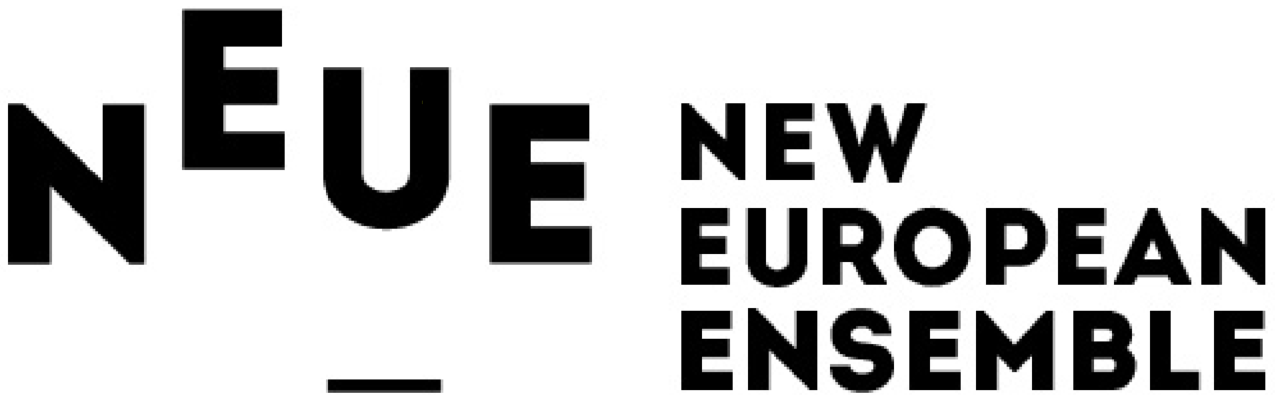 Noot voor redactie: Neem voor meer informatie contact op met Marjolein van Ruiten, 06-200 62 844, PR@marjoleinvanruiten.comAfdeling marketing & communicatie Museum Panorama Mesdag
marketing@panorama-mesdag.nl of info@panorama-mesdag.nl Perskit Ships Vanishing (met persfoto New European Ensemble, fotograaf Rob Overmeer, beelden uit de film Ships Vanishing van New European Ensemble: New European Ensemble, Panorama van Scheveningen, Componist Mikel Urquiza)https://www.neweuropeanensemble.com/press/EXTRA INFORMATIEKorte biografie New European EnsembleNew European Ensemble (NEuE) bestaat uit topmusici uit Europa en richt zich op impactvolle projecten met hoge kwaliteit nieuwe muziek. NEuE is opgericht in 2009 en gevestigd in Den Haag. De missie van het ensemble is om hedendaagse en 20e-eeuws repertoire op een aangrijpende wijze te presenteren daarom zoekt het ensemble vaak naar combinaties met film, literatuur, dans, theater en beeldende kunst. Korte biografie componist Mikel UrquizaGeboren in Bilbao in 1988, Mikel Urquiza studeerde compositie op het CNSM in Parijs bij Ramon Lazkano en Gérard Pesson. Tweemaal ontving hij een beurs van de Academie Francaise om in het beroemde Villa Medici in Rome nieuw werk te componeren. Hij schreef werk voor Neue Vocalsolisten Stuttgart, Wittener Musiktage, Quatuour Diotima, Ultraschall Berlin en MATA New York. Over Museum Panorama Mesdag
Museum Panorama Mesdag is een uniek museum met het Panorama van Scheveningen als artistieke hoogtepunt van Hendrik Willem Mesdag. Het is een particulier museum met een vaste collectie van persoonlijke werken van Hendrik Willem Mesdag (1831-1915), zijn vrouw Sientje van Houten (1834-1905) en tijdgenoten. Daarnaast presenteert het museum tijdelijke tentoonstellingen rond tijdgenoten van Mesdag, het fenomeen panorama en hedendaagse kunst.